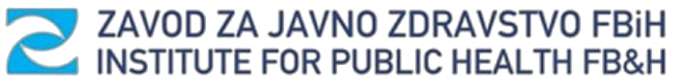 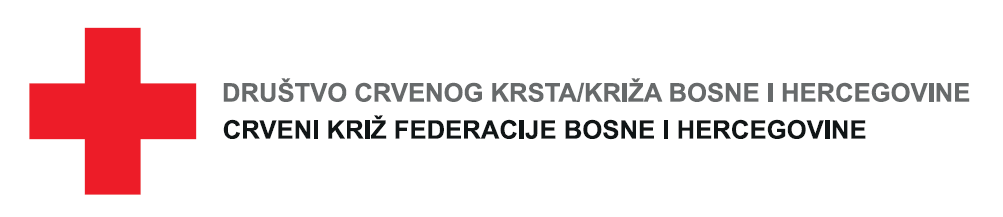 PRIJAVNI OBRAZAC
ZA APLICIRANJE NA PROJEKAT “PROMOCIJA I IMPLEMENTACIJA MOBILNE VAKCINACIJE PROTIV COVID-19 U FEDERACIJI BiH”Aplikacijom na prijavu za korištenje sredstava po projektu “Promocija i implementacija mobilne vakcinacije protiv COVID-19 u Federaciji BiH”, podržanog od strane UNICEF-a i USAID-a, pristajemo da navedene informacije dokumentujemo finansijskom i drugom dokumentacijom.Aplikacijom na prijavu za korištenje sredstava po projektu “Promocija i implementacija mobilne vakcinacije protiv COVID-19 u Federaciji BiH”, izjavljujemo da ćemo vršiti redovno izvještavanje.Uz popunjen obrazac potrebno je dostaviti i sve relevantne dokumente koji bi mogli pomoći pri selekciji, kao i relevantnu dokumentaciju za projekat.Na osnovu pristiglih prijava biti će formirana komisija sastavljena od predstavnika Zavoda za javno zdravstvo Federacije BiH i Crvenog križa Federacije BiH, koja će izvršiti selekciju i odabir domova zdravlja.Datum prijave: _______.2022.                                                              Potpis ovlaštene osobe:MP1.Naziv doma zdravlja:2.Adresa doma zdravlja, kontakt telefon, email kontakt osobe:3.Broj stanovnika koje obuhvata dom zdravlja (opredjeljena populacija koju ustanova pokriva zdravstvenom zaštitom)4.Broj mobilnih timova 5.Broj područnih ambulanti6.Broj vakcinisanih osoba protiv COVID-19 (navesti tačan broj vakcinisanih osoba)7.Udio starije populacije koju pokriva vaša ustanova (broj)8.Udio ostalih starosnih skupina 9.Iskustva na sličnim programima ?Ukoliko je odgovor DA, navesti naziv.10.Ostala dokumentacija relevantna za projekat 11.Poseban komentar ili napomena: